CHAPTER 206ALLAGASH WILDERNESS WATERWAY(REPEALED)§661.  Declaration of policy(REPEALED)SECTION HISTORYPL 1965, c. 496, §1 (NEW). PL 1997, c. 678, §10 (RP). §662.  Definitions(REPEALED)SECTION HISTORYPL 1965, c. 496, §1 (NEW). PL 1973, c. 460, §12 (AMD). PL 1979, c. 541, §§A121,A122 (AMD). PL 1983, c. 754, §1 (AMD). PL 1989, c. 637, §1 (AMD). PL 1995, c. 502, §E30 (AMD). PL 1997, c. 678, §10 (RP). §663.  Establishment; area(REPEALED)SECTION HISTORYPL 1965, c. 496, §1 (NEW). PL 1973, c. 460, §17 (AMD). PL 1979, c. 541, §A123 (AMD). PL 1997, c. 678, §10 (RP). §664.  Administration(REPEALED)SECTION HISTORYPL 1965, c. 496, §1 (NEW). PL 1967, c. 544, §22 (AMD). PL 1969, c. 431, §9 (AMD). PL 1971, c. 618, §§12,17 (AMD). PL 1973, c. 460, §§17,18 (AMD). PL 1995, c. 502, §E30 (AMD). PL 1997, c. 678, §10 (RP). §665.  Control of water areas; permitted and prohibited uses(REPEALED)SECTION HISTORYPL 1965, c. 496, §1 (NEW). PL 1973, c. 460, §17 (AMD). PL 1975, c. 112 (AMD). PL 1979, c. 541, §A124 (AMD). PL 1997, c. 678, §10 (RP). §666.  Control of land areas(REPEALED)SECTION HISTORYPL 1965, c. 496, §1 (NEW). PL 1973, c. 460, §17 (AMD). PL 1983, c. 754, §2 (AMD). PL 1997, c. 678, §10 (RP). §667.  Authority to acquire property by eminent domain or otherwise(REPEALED)SECTION HISTORYPL 1965, c. 496, §1 (NEW). PL 1973, c. 460, §17 (AMD). PL 1979, c. 541, §B12 (AMD). PL 1997, c. 678, §10 (RP). §668.  Manner of acquisition by eminent domain(REPEALED)SECTION HISTORYPL 1965, c. 496, §1 (NEW). PL 1973, c. 460, §17 (AMD). PL 1979, c. 541, §A125 (AMD). PL 1987, c. 141, §B10 (AMD). PL 1997, c. 678, §10 (RP). §669.  Initial plan for acquisition(REPEALED)SECTION HISTORYPL 1965, c. 496, §1 (NEW). PL 1973, c. 460, §17 (AMD). PL 1973, c. 625, §63 (AMD). PL 1997, c. 678, §10 (RP). §670.  Control of timber-harvesting operations(REPEALED)SECTION HISTORYPL 1965, c. 496, §1 (NEW). PL 1973, c. 460, §17 (AMD). PL 1983, c. 754, §3 (RPR). PL 1989, c. 637, §2 (AMD). PL 1991, c. 528, §§G6,7 (AMD). PL 1991, c. 528, §RRR (AFF). PL 1991, c. 591, §§G6,7 (AMD). PL 1997, c. 678, §10 (RP). §671.  Use of roads(REPEALED)SECTION HISTORYPL 1965, c. 496, §1 (NEW). PL 1973, c. 460, §17 (AMD). PL 1997, c. 678, §10 (RP). §672.  Access points and control stations(REPEALED)SECTION HISTORYPL 1965, c. 496, §1 (NEW). PL 1973, c. 460, §17 (AMD). PL 1997, c. 678, §10 (RP). §673.  Rules and regulations(REPEALED)SECTION HISTORYPL 1965, c. 496, §1 (NEW). PL 1973, c. 460, §17 (AMD). PL 1977, c. 360, §13 (AMD). PL 1977, c. 694, §220 (AMD). PL 1997, c. 678, §10 (RP). §674.  Enforcement, inspection and penalties for violations(REPEALED)SECTION HISTORYPL 1965, c. 496, §1 (NEW). PL 1973, c. 460, §17 (AMD). PL 1983, c. 754, §4 (RPR). PL 1989, c. 637, §3 (AMD). PL 1991, c. 824, §A19 (AMD). PL 1997, c. 678, §10 (RP). §674-A.  Possession of firearms(REPEALED)SECTION HISTORYPL 1971, c. 232 (NEW). PL 1973, c. 460, §17 (AMD). PL 1995, c. 502, §E30 (AMD). PL 1997, c. 678, §10 (RP). §675.  Police supervision(REPEALED)SECTION HISTORYPL 1965, c. 496, §1 (NEW). PL 1969, c. 321 (AMD). PL 1973, c. 460, §17 (AMD). PL 1979, c. 541, §A126 (AMD). PL 1997, c. 678, §10 (RP). §676.  Jurisdiction(REPEALED)SECTION HISTORYPL 1965, c. 496, §1 (NEW). PL 1997, c. 678, §10 (RP). §677.  Employees(REPEALED)SECTION HISTORYPL 1965, c. 496, §1 (NEW). PL 1973, c. 460, §17 (AMD). PL 1985, c. 785, §B62 (AMD). PL 1997, c. 678, §10 (RP). §678.  Allocation of funds(REPEALED)SECTION HISTORYPL 1965, c. 496, §1 (NEW). PL 1973, c. 460, §17 (AMD). PL 1995, c. 502, §E25 (AMD). PL 1997, c. 678, §10 (RP). §679.  Payments to Maine Forestry District(REPEALED)SECTION HISTORYPL 1965, c. 496, §1 (NEW). PL 1973, c. 460, §17 (AMD). PL 1983, c. 556, §2 (RP). §680.  Appeals(REPEALED)SECTION HISTORYPL 1965, c. 496, §1 (NEW). PL 1973, c. 460, §17 (AMD). PL 1983, c. 754, §5 (RPR). PL 1997, c. 678, §10 (RP). The State of Maine claims a copyright in its codified statutes. If you intend to republish this material, we require that you include the following disclaimer in your publication:All copyrights and other rights to statutory text are reserved by the State of Maine. The text included in this publication reflects changes made through the First Regular and First Special Session of the 131st Maine Legislature and is current through November 1, 2023
                    . The text is subject to change without notice. It is a version that has not been officially certified by the Secretary of State. Refer to the Maine Revised Statutes Annotated and supplements for certified text.
                The Office of the Revisor of Statutes also requests that you send us one copy of any statutory publication you may produce. Our goal is not to restrict publishing activity, but to keep track of who is publishing what, to identify any needless duplication and to preserve the State's copyright rights.PLEASE NOTE: The Revisor's Office cannot perform research for or provide legal advice or interpretation of Maine law to the public. If you need legal assistance, please contact a qualified attorney.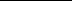 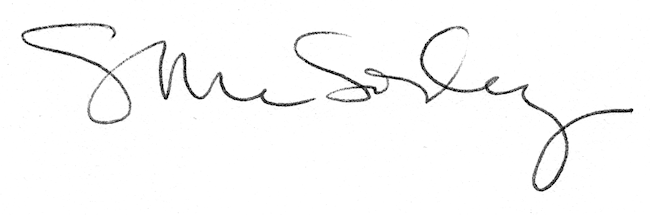 